Publicado en Madrid el 11/01/2022 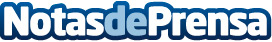 "Actualmente somos capaces de hacer cirugía para la obesidad sin riesgos y de forma muy eficaz"El director del Instituto de la Obesidad, Adelardo Caballero, destaca el auge de las cirugías de reducción de estómago y del fármaco que reduce el apetito liraglutidaDatos de contacto:Gabinete de prensa91 411 02 12 y 91 39Nota de prensa publicada en: https://www.notasdeprensa.es/actualmente-somos-capaces-de-hacer-cirugia Categorias: Medicina Sociedad Otras ciencias http://www.notasdeprensa.es